Publicado en Madrid el 30/10/2018 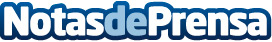 Airsoft: un deporte de acción en continuo crecimiento en españa, según Airsoft YeclaEl Airsoft sigue creciendo en España, con un número de practicantes cada vez mayor, que engancha tanto a jóvenes como a veteranos. Airsoft Yecla, tienda online líder del sector desvela las claves del éxito del AirsoftDatos de contacto:Airsoft YeclaAv. de la Paz, 114, 30510 Yecla, Murcia655 83 46 62Nota de prensa publicada en: https://www.notasdeprensa.es/airsoft-un-deporte-de-accion-en-continuo Categorias: Nacional Sociedad Entretenimiento E-Commerce Otros deportes Consumo http://www.notasdeprensa.es